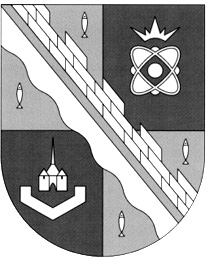                            администрация МУНИЦИПАЛЬНОГО ОБРАЗОВАНИЯ                                             СОСНОВОБОРСКИЙ ГОРОДСКОЙ ОКРУГ  ЛЕНИНГРАДСКОЙ ОБЛАСТИ                             постановление                                                        от 11/01/2023 № 32О внесении изменений в постановление администрацииСосновоборского городского округа от 01.10.2013 № 2464«Об утверждении муниципальной программы«Стимулирование экономической активностималого и среднего предпринимательствав Сосновоборском городском округе до 2030 года»В соответствии с решением совета депутатов Сосновоборского городского округа от 21.12.2022 № 143 «О внесении изменений в решение Совета депутатов от 13.12.2021г. № 184 «О бюджете Сосновоборского городского округа на 2022 год и на плановый период 2023 и 2024 годов», постановлением администрации Сосновоборского городского округа от 30.09.2022 № 2258 «О внесении изменений в постановление администрации Сосновоборского городского округа от 13.03.2019 № 546 «О порядке разработки, реализации и оценки эффективности муниципальных программ Сосновоборского городского округа», а также в целях уточнения финансирования мероприятий муниципальной программы Сосновоборского городского округа «Стимулирование экономической активности малого и среднего предпринимательства в Сосновоборском городском округе до 2030 года», утвержденной постановлением администрации Сосновоборского городского округа от 01.10.2013 № 2464 (в редакции постановления от 05.03.2020 № 487, с изменениями от 13.10.2022 № 2367), администрация Сосновоборского городского округа п о с т а н о в л я е т:1. Утвердить прилагаемые изменения, которые вносятся в муниципальную программу «Стимулирование экономической активности малого и среднего предпринимательства в Сосновоборском городском округе до 2030 года», утвержденную постановлением администрации Сосновоборского городского округа от 01.10.2013 № 2464 (с изменениями, внесенными постановлением администрации Сосновоборского городского округа от 13.10.2022 № 2367).2. Общему отделу администрации (Смолкина М.С.) обнародовать настоящее постановление на электронном сайте городской газеты «Маяк».3. Отделу по связям с общественностью (пресс-центр) комитета по общественной безопасности и информации (Бастина Е.А.) разместить настоящее постановление на официальном сайте Сосновоборского городского округа.4. Настоящее постановление вступает в силу со дня официального обнародования.5. Контроль за исполнением настоящего постановления возложить на первого заместителя главы администрации Сосновоборского городского округа Лютикова С.Г.Глава Сосновоборского городского округа		                   М.В. ВоронковБулатова Татьяна Евгеньевна,(81369) 6-28-49 (отдел экономического развития)СОГЛАСОВАНО: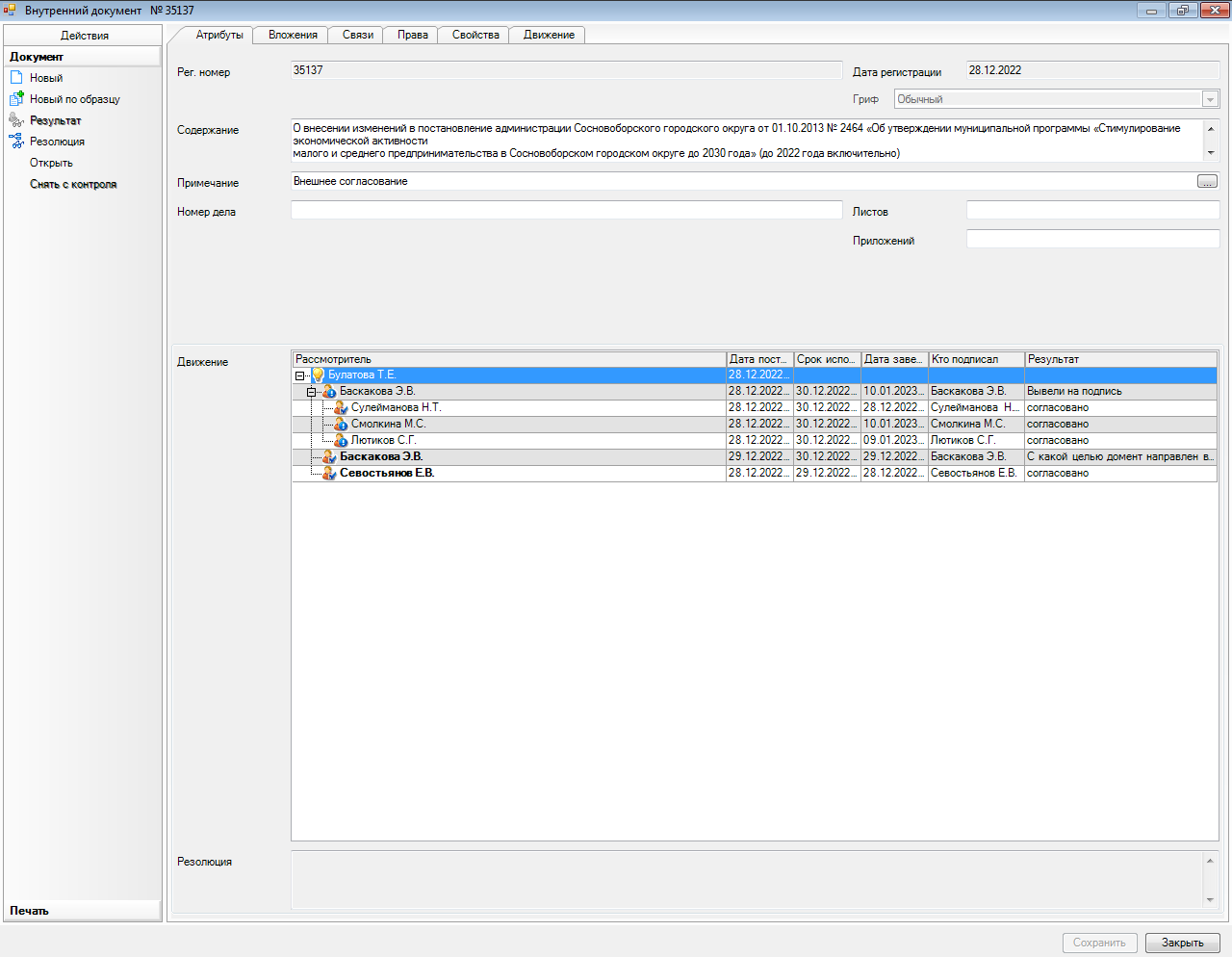 Председатель контрольно-счетной палаты_______________ М.Н. Морозова29.12.2022Рассылка:ОЭР, СМФПП, Пресс-центрУТВЕРЖДЕНЫпостановлением администрации Сосновоборского городского округаот 11/01/2023 № 32(Приложение)Изменения,которые вносятся в муниципальную программу «Стимулирование экономической активности малого и среднего предпринимательства в Сосновоборском городском округе до 2030 года», утвержденную постановлением администрации Сосновоборского городского округа от 01.10.2013 № 2464 (в редакции постановления от 05.03.2020 № 487, с изменениями от 13.10.2022 № 2367)(далее – муниципальная программа)1. Изложить в новой редакции:1.1. Раздел «Объем бюджетных ассигнований муниципальной программы» Паспорта Подпрограммы 1 «Развитие и поддержка малого и среднего предпринимательства и потребительского рынка на территории Сосновоборского городского округа» (далее – Подпрограмма 1) муниципальной программы:1.2. Абзац третий подраздела VI «Ресурсное обеспечение Подпрограммы» Подпрограммы 1 муниципальной программы:«Всего на реализацию комплекса подпрограммных мероприятий предусмотрено выделение средств местного бюджета в объеме 34 675,324 тыс. рублей, средств областного бюджета – 15 628,464 тыс. рублей. Объемы финансирования реализации Подпрограммы в дальнейшем будут уточняться.».1.3. Раздел «Объем бюджетных ассигнований муниципальной программы» Паспорта Подпрограммы 2 «Поддержка товаропроизводителей в сфере агропромышленного и рыбохозяйственного комплекса на территории Сосновоборского городского округа» (далее – Подпрограмма 2) муниципальной программы:1.4. Абзац второй раздела VII «Ресурсное обеспечение Подпрограммы» Подпрограммы 2:«Источником финансирования мероприятий Подпрограммы являются средства местного бюджета в объеме 3 285,35 тыс. руб. Объемы финансирования реализации Подпрограммы в дальнейшем будут уточняться.».1.5. Приложение 1 к муниципальной программе «План финансирования и основные мероприятия муниципальной программы «Стимулирование экономической активности малого и среднего предпринимательства в Сосновоборском городском округе до 2030 года»: «Приложение 1к ПрограммеПлан финансирования и основные мероприятия муниципальной программы Сосновоборского городского округа«Стимулирование экономической активности малого и среднего предпринимательствав Сосновоборском городском округе до 2030 года»«Объемы бюджетных ассигнований ПодпрограммыОбщий объем ресурсного обеспечения Подпрограммы составляет 50 303,788 тыс. рублей*, в том числе (тыс. руб.):* - финансирование будет уточняться при дальнейшей разработке Подпрограммы».«Объемы бюджетных ассигнований подпрограммыОбщий объем ресурсного обеспечения Подпрограммы составляет 3 285,35 тыс. рублей*, в том числе (тыс. руб.):* - финансирование будет уточняться при дальнейшей разработке Подпрограммы».№ п/пНаименование подпрограмм, основных мероприятийОтветст-венные за реализа-циюГРБС (наиме-нование)Годы реали-зацииИсточник финанси-рованияI этап II этап II этап II этап II этап III этап III этап III этап III этап III этап III этап ИТОГО№ п/пНаименование подпрограмм, основных мероприятийОтветст-венные за реализа-циюГРБС (наиме-нование)Годы реали-зацииИсточник финанси-рованияФакт, тыс. руб.Факт, тыс. руб.План финансирования, тыс. руб.План финансирования, тыс. руб.План финансирования, тыс. руб.План финансирования, тыс. руб.План финансирования, тыс. руб.План финансирования, тыс. руб.План финансирования, тыс. руб.План финансирования, тыс. руб.План финансирования, тыс. руб.ИТОГО№ п/пНаименование подпрограмм, основных мероприятийОтветст-венные за реализа-циюГРБС (наиме-нование)Годы реали-зацииИсточник финанси-рования 2014-2018 годы 2019-2021 годы2022 год 2023 год 2024 год 2025 год 2026 год 2027 год 2028 год 2029 год 2030 год 2014-2030 годыВСЕГО по муниципальной программеОЭР, СМФПП,ЦИТ,ЦРТАдмини-страция, Комитет образования2014-2030Федеральный бюджет------------ВСЕГО по муниципальной программеОЭР, СМФПП,ЦИТ,ЦРТАдмини-страция, Комитет образования2014-2030Областной бюджет10 202,2642 587,29119251003------15 628,464ВСЕГО по муниципальной программеОЭР, СМФПП,ЦИТ,ЦРТАдмини-страция, Комитет образования2014-2030Местный бюджет8 958,0994 783,5283 344,4842 508,3482 623,7452 623,7452 623,7452 623,7452 623,7452 623,7452 623,74537 960,674ВСЕГО по муниципальной программеОЭР, СМФПП,ЦИТ,ЦРТАдмини-страция, Комитет образования2014-2030ИТОГО22 768,3637 370,7284 255,4843 433,3483 626,7452 623,7452 623,7452 623,7452 623,7452 623,7452 623,74553 589,1381Подпрограмма 1.ОЭР, СМФПП,ЦИТ, ЦРТ Админи-страция, Комитет образования 2014-2030Федеральный бюджет------------1«Развитие и поддержка малого и среднего предпринимательства и потребительского рынка на территории Сосновоборского городского округа»ОЭР, СМФПП,ЦИТ, ЦРТ Админи-страция, Комитет образования 2014-2030Областной бюджет10 202,2642 587,29119251003------15 628,4641«Развитие и поддержка малого и среднего предпринимательства и потребительского рынка на территории Сосновоборского городского округа»ОЭР, СМФПП,ЦИТ, ЦРТ Админи-страция, Комитет образования 2014-2030Местный бюджет7 772,7494 583,5282 644,4842 358,3482 473,7452 473,7452 473,7452 473,7452 473,7452 473,7452 473,74534 675,3241«Развитие и поддержка малого и среднего предпринимательства и потребительского рынка на территории Сосновоборского городского округа»ОЭР, СМФПП,ЦИТ, ЦРТ Админи-страция, Комитет образования 2014-2030ИТОГО21 583,0137 170,7283 555,4843 283,3483 476,7452 473,7452 473,7452 473,7452 473,7452 473,7452 473,74550 303,7881.1.Содействие в доступе к материальным (имущественным) и финансовым (областным и местным бюджетам) ресурсам субъектов малого и среднего предпринимательства, самозанятых граждан и объектов инфраструктуры поддержки, в том числе:ОЭР, СМФППАдмини-страция-//-Федеральный бюджет------------1.1.Содействие в доступе к материальным (имущественным) и финансовым (областным и местным бюджетам) ресурсам субъектов малого и среднего предпринимательства, самозанятых граждан и объектов инфраструктуры поддержки, в том числе:ОЭР, СМФППАдмини-страция-//-Областной бюджет8 932,92 505,29119251 003------14 277,11.1.Содействие в доступе к материальным (имущественным) и финансовым (областным и местным бюджетам) ресурсам субъектов малого и среднего предпринимательства, самозанятых граждан и объектов инфраструктуры поддержки, в том числе:ОЭР, СМФППАдмини-страция-//-Местный бюджет4 040,9632 401,3281 893,4841 627,3481 742,7451 742,7451 742,7451 742,7451 742,7451 742,7451 742,74522 162,3381.1.Содействие в доступе к материальным (имущественным) и финансовым (областным и местным бюджетам) ресурсам субъектов малого и среднего предпринимательства, самозанятых граждан и объектов инфраструктуры поддержки, в том числе:ОЭР, СМФППАдмини-страция-//-ИТОГО12 973,8634 906,5282 804,4842 552,3482 745,7451 742,7451 742,7451 742,7451 742,7451 742,7451 742,74536 439,4381.1.1.Предоставление субсидии субъектам малого предпринимательства на организацию предпринимательской деятельности  (конкурсный отбор)ОЭР, СМФППАдмини-страция-//-Федеральный бюджет------------1.1.1.Предоставление субсидии субъектам малого предпринимательства на организацию предпринимательской деятельности  (конкурсный отбор)ОЭР, СМФППАдмини-страция-//-Областной бюджет8 932,92 505,29119251 003------14 277,11.1.1.Предоставление субсидии субъектам малого предпринимательства на организацию предпринимательской деятельности  (конкурсный отбор)ОЭР, СМФППАдмини-страция-//-Местный бюджет740,0450303,66667276,2987316,736843363363363363363364 102,701841.1.1.Предоставление субсидии субъектам малого предпринимательства на организацию предпринимательской деятельности  (конкурсный отбор)ОЭР, СМФППАдмини-страция-//-ИТОГО9 672,92 955,21 214,666671 201,29871 319,7368433633633633633633618 379,801841.1.2.Предоставление субсидии Сосновоборскому муниципальному фонду поддержки (проведение ремонтных работ, на осуществление уставной деятельности (заработная плата с начислениями на заработную плату))Местный бюджет3 300,9631 951,3281 589,817331 351,04931 426,008161 406,7451 406,7451 406,7451 406,7451 406,7451 406,74518 059,635761.2.Обеспечение консультационной, организационно-методической и информационной поддержки начинающих предпринимателей и субъектов малого и среднего предпринимательства, включая социальные предприятия, самозанятых граждан, в том числе:СМФПП, ОЭР-//--//-Областной бюджет849,264----- - - - - -849,2641.2.Обеспечение консультационной, организационно-методической и информационной поддержки начинающих предпринимателей и субъектов малого и среднего предпринимательства, включая социальные предприятия, самозанятых граждан, в том числе:СМФПП, ОЭР-//--//-Местный бюджет1 240983,43703603603603603603603603605 473,41.2.Обеспечение консультационной, организационно-методической и информационной поддержки начинающих предпринимателей и субъектов малого и среднего предпринимательства, включая социальные предприятия, самозанятых граждан, в том числе:СМФПП, ОЭР-//--//-ИТОГО2 089,264983,43703603603603603603603603606 322,6641.2.1Мониторинг деятельности субъектов малого и среднего предпринимательства и потребительского рынка на территории Сосновоборского городского округаСМФПП, ОЭР-//--//-Областной бюджет849,264----------849,2641.2.1Мониторинг деятельности субъектов малого и среднего предпринимательства и потребительского рынка на территории Сосновоборского городского округаСМФПП, ОЭР-//--//-Местный бюджет45032012012513013013013013013013019251.2.1Мониторинг деятельности субъектов малого и среднего предпринимательства и потребительского рынка на территории Сосновоборского городского округаСМФПП, ОЭР-//--//-ИТОГО1299,2643201201251301301301301301301302774,2641.2.2Прочие мероприятия, в том числе: СМФПП, ОЭР-//--//-Местный бюджет790663,42502352302302302302302302303548,4-мероприятия, посвященные развитию социального предпринимательства (семинары, тренинги, телепередачи и т.п.)СМФПП, ОЭР-//--//--3547,547,547,547,547,547,547,547,547,5462,5-мероприятия, направленные на поддержание самозанятых граждан - плательщиков налога на профессиональный доход (индивидуальных предпринимателей  и физических лиц)СМФПП, ОЭР-//--//---12,512,512,512,512,512,512,512,512,5112,51.3.Поддержка молодежного предпринимательства, в том числе:СМФПП,ОЭР,ЦИТ, ЦРТАдмини-страция, Комитет образования-//-Местный бюджет739,73408,21301101101101101101101101102 157,931.3.1Обучение учащихся 9-11 классов в рамках образовательного проекта «Школа молодого предпринимателя»ЦИТ, ЦРТКомитет образования-//-Местный бюджет, всего, 438,41608080808080808080801 318,41.3.1Обучение учащихся 9-11 классов в рамках образовательного проекта «Школа молодого предпринимателя»ЦИТКомитет образования-//-в том числе438,424---------462,41.3.1Обучение учащихся 9-11 классов в рамках образовательного проекта «Школа молодого предпринимателя»ЦРТКомитет образования-//-в том числе-1368080808080808080808561.3.2Проведение массовых мероприятий с участием учащихся школ города, молодежи в возрасте от 18 до 35 лет (включая самозанятых граждан и индивидуальных предпринимателей) с целью формирования положительного имиджа предпринимательстваЦИТ,СМФППКомитет образования,Админи-страция -//-Местный бюджет, всего301,33248,2503030303030303030839,531.3.2Проведение массовых мероприятий с участием учащихся школ города, молодежи в возрасте от 18 до 35 лет (включая самозанятых граждан и индивидуальных предпринимателей) с целью формирования положительного имиджа предпринимательстваЦИТКомитет образования-//-в том числе301,33128,2---------429,531.3.2Проведение массовых мероприятий с участием учащихся школ города, молодежи в возрасте от 18 до 35 лет (включая самозанятых граждан и индивидуальных предпринимателей) с целью формирования положительного имиджа предпринимательстваСМФППАдмист-рация-//-в том числе-1205030303030303030304101.4.Развитие малого и среднего предпринимательства в сфере культуры (творческие индустрии)Арт-Карусель,СМФПП, ОЭРАдминистрация-//-Местный бюджет, всего777,056170,64131414141414141411 306,6561.4.Развитие малого и среднего предпринимательства в сфере культуры (творческие индустрии)Арт-Карусель Администрация-//-в том числе777,056143---------920,0561.4.Развитие малого и среднего предпринимательства в сфере культуры (творческие индустрии)СМФППАдминистрация-//-в том числе-27,6413141414141414141386,61.5.Содействие росту конкурентоспособности и продвижению продукции субъектов малого предпринимательства и самозанятых граждан на рынки товаров и услугОЭР, СМФППАдминистрация-//--------------1.6.Содействие в устранении административных барьеров и препятствий, сдерживающих развитие предпринимательстваОЭР, СМФППАдминистрация-//--------------1.7.Оказание информационно-консультационных услуг по защите прав потребителейОЭРАдминистрация-//-Областной бюджет420,182---------502,11.7.Оказание информационно-консультационных услуг по защите прав потребителейОЭРАдминистрация-//-Местный бюджет3520000000000551.7.Оказание информационно-консультационных услуг по защите прав потребителейОЭРАдминистрация-//-ИТОГО 455,1102000000000557,11.8.Обеспечение мероприятий статистической информацией ПетростатаОЭРАдминистрация-//-Местный бюджет9406002202202202202202202202202203 5201.9.Нормативно-правовое обеспечение ПодпрограммыОЭРАдминистрация-//-------------2Подпрограмма 2.ОЭРАдмини-страция2014-2030Местный бюджет, ИТОГО1 185,352007001501501501501501501501503 285,352«Поддержка товаропроизводителей в сфере агропромышленного и рыбохозяйственного комплекса на территории Сосновоборского городского округа»ОЭРАдмини-страция2014-2030Местный бюджет, ИТОГО1 185,352007001501501501501501501501503 285,352.1.Субсидия на возмещение части затрат на развитие производственной материально-технической базы субъектов хозяйственной деятельности в сфере АПК округаОЭРАдмини-страция-//-Местный бюджет1 0201807001301301301301301301301302 9402.2.Субсидия на возмещение части затрат на участие в ярмарочных, выставочных мероприятиях субъектов хозяйственной деятельности в сфере АПК округаОЭРАдмини-страция-//-Местный бюджет165,352002020202020202020345,352.3.Оказание содействия в рамках статьи 19 Федерального закона от 26.07.2006 № 135-ФЗ «О защите конкуренции» предприятиям агропромышленного комплекса, расположенным на территории округа, в получении дополнительных площадей, в том числе нежилых помещений в порядке преференций и земельных участков, для организации производства и реализации собственной продукции ОЭРАдмини-страция-//--------------»  